Unit Four Note-taking Guide – Periodicity Podcast 4.1 Organization of the Periodic Table Elements with similar properties were placed in vertical ______________ (columns) or _____________. Placed by increasing atomic weights in rows called ______________.Families/Groups______________  MetalsGroup 1 – Lithium, Sodium, Potassium, Rubidium, Cesium, Francium____________electron in valence (outer) shellVery, VERY reactive – not found free in nature______________    ______________ MetalsGroup 2 – Beryllium, Magnesium, Calcium, Strontium, Barium, Radium____________ electron in valence shellVery reactive – not usually found pure in nature______________ Group 18 – Helium, Neon, Argon, Krypton, Xenon, Radon______________  valence electron shellVery stable (not reactive)Under normal conditions do not form compounds with other elementsXeF4 (xenon tetrafluoride) is the first reported stable compound of a noble gas - 1962______________ Group 17 – Fluorine, Chlorine, Bromine, Iodine, Astatine_____________ electrons in valence shellHalogen means “salt former”Compounds they form are called salts______________  MetalsGroups 3 to 12, periods 4 to 7______________  electrons in valence electron shellHard and have a high melting pointOften used to form alloys (mixtures of metals)Podcast 4.2:  Early Periodic Tables Mid 1800’s – 60 Different Elements were identified5 were ______________ at room temperature   (all non-metals)H, O, N, F, Cl 2 were ______________ Hg (metal)Br (non-metal)The rest were ______________ Scientists searched for a way to organize these elementsElements with similar ______________  were placed near one another.Dimitri MendeleevIn 1869 he published the first periodic tableMendeleev’s Table arranged by______________ (Molar Mass)Combining CapacityModern Periodic Table arranged by______________ Number of valence electronsPut together by Henry Mosely Why use Atomic Number rather than  Atomic Weight?________________________________________________________________________________________________________________________________________________Podcast 4.3: Ions – Charged Particles Ions Are Charged Particles Atoms will transfer one or more _______________ to another to become more stable.  Each atom is left with a _____________ outer shell.Atoms neutral; _______________ balance electronsIons carry a charge because electrons (-) are gained or lost from a neutral atom. Lewis Dot Diagrams: Represent Valence Electrons as Dots Example 1: Sodium + Chlorine	 Example 2: Magnesium + BromineAn atom that gains one or more electrons will have a ____________________ charge.An atom that loses one or more electrons will have a ____________________ charge.A positive ion is called a ______________ and a negative ion is called an _______________.Ionization Equations To show how an ion forms, electrons are written as reactants (gained) or as products (lost) in a chemical equationSodiumChlorineMagnesiumOxygenPodcast 4.4: Periodic Trends Nuclear Charge, Z The nucleus is made of __________________ and _______________The charge of the nucleus comes from the protonsThe more protons, the _____________ the charge Electrostatic Force -- Coulomb’s Law The force of attraction is described by Coulomb’s Law write equation here:Electron Affinity = Electronegativity How tightly held are the valence electrons?More Electronegativity pulls electrons ________ Atomic Radius Smaller atoms take up less spaceMore closely-held electrons take up less space Ionization Energy: The energy required to REMOVE an electron Higher energy means it’s harder to take the electron awayCations have ___________ ionization energiesAnions have ___________ ionization energies Flame Test Results SodiumLithiumPotassiumBarium Effects of Electron Shielding Back to Coulomb’s Law… distance from the nucleus ___________ the attraction experienced by valence electronsOther electrons get in the way – ___________  valence electrons from the nuclear charge Which has more influence… Nuclear Charge or Shielding? As the principle energy level increases, effects of shielding ___________ . Answer the question and explain your reasoning:Electronegativity  (Electron Affinity)Atomic Radius 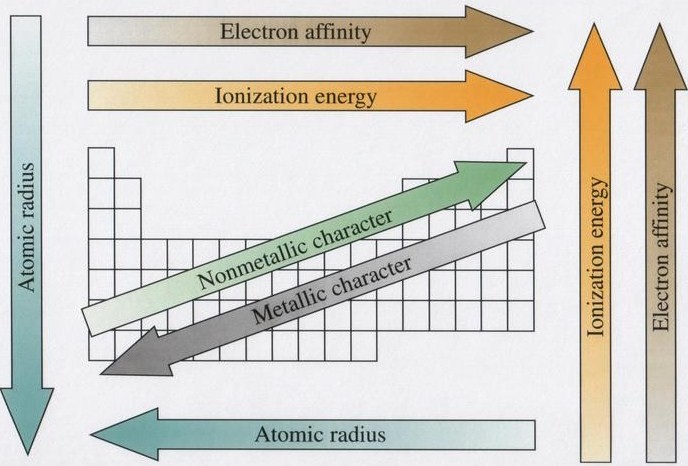 Ionization Energy 